24.04.2020r.Klub TalentówDrodzy Rodzice i Dzieci!W dniu dzisiejszym będziemy rozmawiać o talentach, opowiadać o swoich mocnych stronach. Prezentować swoje uzdolnienia i talenty.Propozycje zabaw:Trening poszukiwacza przygód-  zestaw ćwiczeń porannych                                Dziwna wędrówka- spacer po obwodzie koła najpierw na palcach, później na piętach  Grotołaz- chodzenie po obwodzie koła w pozycji kucznej,  naśladowanie poruszania się w niskiej    jaskiniOdganiacz  insektów-  wykonanie kilku pajacykówŁapacz chmur-  wykonanie trzech niskich wyskoków i jednego wysokiegoCo potrafię, w czym jestem dobry/dobra?- rozmowa kierowana, wprowadzenie w tematDzieci opowiadają o tym, co lubią robić, co sprawia im przyjemność. Następnie wymieniają czynności, w których są dobre, których wykonanie przynosi im satysfakcję. Do tej rozmowy można wykorzystać fotografie dzieci, które wykonują swoje hobby, np. występują w przedstawieniach, grają w piłkę, ćwiczą, jeżdżą na rowerzeJaki to talent? – zabawy z odczytywaniem symboli Rodzic prezentuje ilustracje z symbolami przedstawiającymi czynności: śpiew, taniec, grę na instrumencie, malowanie, rozwiązywanie zadań logicznych i matematycznych, układanie opowiadań, uprawianie sportu, majsterkowanie, gotowanie. Dzieci odczytują z ilustracji, o jakie talenty chodzi. Zastanawiają się, czy tylko takie talenty mogą mieć ludzie. Mogą spróbować samodzielnie wymienić inne rodzaje talentów, np. zdolności przywódcze, talent do nauki języków.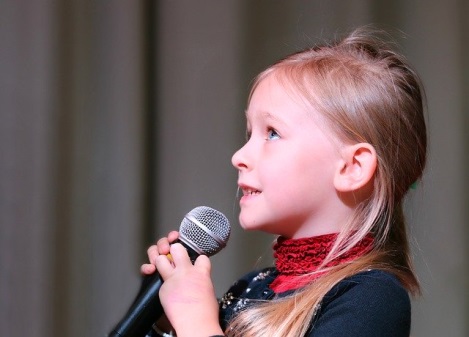 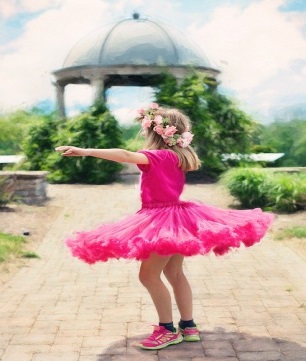 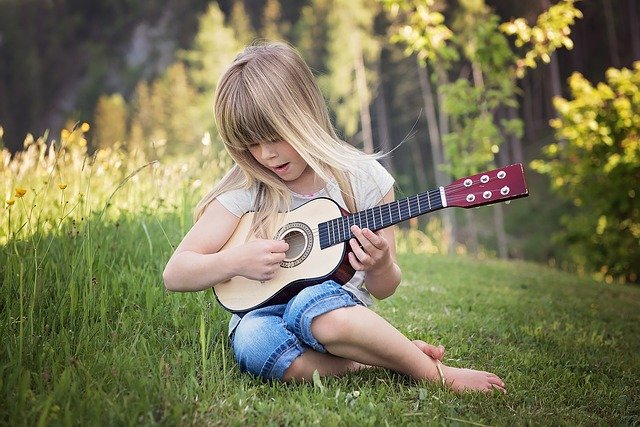 Talent wokalny – zabawy ze śpiewem. Rodzic intonuje prostą śpiewankę w zakresie pentatoniki solmizacją (np. do – re – mi – so – la, la – so – mi – re – do, do – mi – do – la). Dzieci, powtarzają zagadkę melodyczną w parach i sprawdzają nawzajem poprawność jej wykonania.  Talent taneczny – swobodna ekspresja ruchowa przy muzyce. 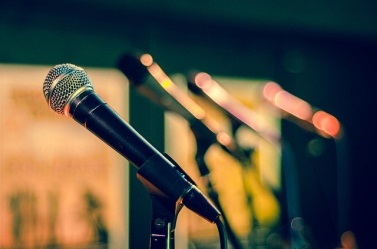 Propozycja zabawy dla dzieci chętnych.Talent kulinarny – zabawa rozwijająca zmysł smaku i powonienia.Rodzic przygotowuje w pudełeczkach różne produkty: pieczywo, owoce, warzywa, przyprawy. Ochotnicy mogą spróbować rozpoznać je za pomocą smaku i zapachu, ale z zawiązanymi oczami.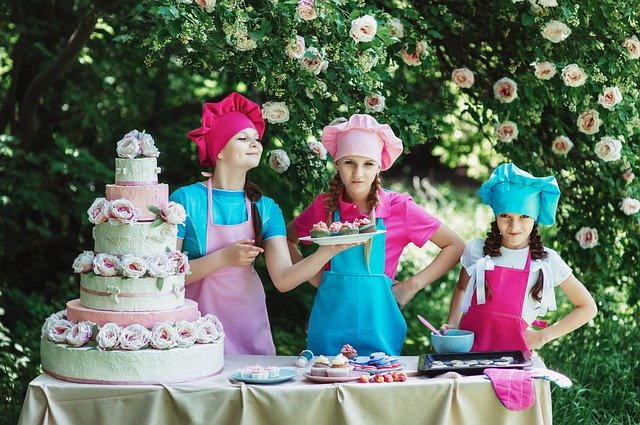 Źródła:
,,Dzieciaki w akcji" Książka Nauczyciela, Wydawnictwo Nowa Era
ŻYCZYMY MIŁEJ ZABAWY!